 		    PRITARTA                                                  Kaišiadorių rajono savivaldybės administracijos                                           Švietimo, kultūros ir sporto skyriaus vedėjo                                                2024 m.  sausio   d.      įsakymu Nr. DS-ŠV-58PATVIRTINTA                             Kaišiadorių suaugusiųjų mokyklos                                                          direktoriaus 2024 m. sausio   21 d. įsakymu Nr.V-14KAIŠIADORIŲ SUAUGUSIŲJŲ  MOKYKLOS(asignavimo valdytojo kodas – 191823464)2024–2026 METŲ STRATEGINIS VEIKLOS PLANASBENDROSIOS NUOSTATOS	Kaišiadorių suaugusiųjų mokykla teikia formalųjį išsilavinimą ir siūlo neformaliojo švietimo programas, mokykloje mokosi gana įvairaus amžiaus mokiniai. Kaišiadorių suaugusiųjų mokyklos tikslas – sėkmingai organizuoti mokyklos veiklą ir užtikrinti efektyvų jos valdymą, telkti bendruomenę sprendžiant aktualius ugdymo klausimus, numatyti,  kaip bus įgyvendinti mokymo ir ugdymo veiklai keliami reikalavimai, pasirinkti veiklos kryptis ir tikslingus ugdymo prioritetus, numatyti bei planuoti mokymo pokyčius.VIZIJAModerni, naujovėms bei kaitai atvira švietimo įstaiga, teikianti optimalų ir kokybišką formalųjį bei neformalųjį švietimą.MISIJAKokybiškai ugdyti ir mokyti mokinius, skatinti jų saviraišką ir norą mokytis visą gyvenimą.VERTYBĖS             Puoselėjamos vertybinės nuostatos: atsakomybė, bendradarbiavimas.MOKYKLOS KONTEKSTAS              Kaišiadorių suaugusiųjų mokyklos strateginio plano paskirtis – efektyviai valdyti įstaigos veiklą, numatyti mokyklos vystymo(si) perspektyvas ir prioritetus, nuolatinę kaitą, telkti mokyklos bendruomenę aktualioms problemoms spręsti.STRATEGINIS PRIORITETASMokymas(is) bendradarbiaujant.Asignavimai veiklos prioritetams įgyvendinti VEIKLOS EFEKTYVUMO DIDINIMO KRYPTYS	Išanalizuosime Lietuvos Respublikos švietimo, mokslo ir sporto ministro įsakymu patvirtintus  suaugusiųjų pradinio, pagrindinio, vidurinio  programų ugdymo planus ir parengsime bei įgyvendinsime mokyklos ugdymo planą, užtikrinantį mokinių poreikį mokytis visą gyvenimą,  ir numatysime pokyčius.STRATEGINIS TIKSLAS IR PROGRAMOSASIGNAVIMAI STRATEGINIAM TIKSLUI IR PROGRAMOMS ĮGYVENDINTI ŽMOGIŠKIEJI IŠTEKLIAI VALDYMO IŠLAIDOS Bendras lėšų poreikis ir numatomi finansavimo šaltiniai (tūkst. Eur.)Programų asignavimai (tūkst. Eur.) II. 2022 METŲ STRATEGINIO PLANO ANALIZĖ Bendra informacija. Kaišiadorių suaugusiųjų mokykla (191823464) ugdomąją veiklą vykdo Kaišiadorių suaugusiųjų mokykloje adresu: Gedimino g. 118 Kaišiadorys LT-56166 ir Kaišiadorių suaugusiųjų mokyklos trijuose skyriuose Pravieniškių kalėjimuose Kaišiadorių rajone Pravieniškių kaime.            Kaišiadorių suaugusiųjų mokykla teikia formalųjį išsilavinimą ir siūlo neformaliojo švietimo programas, mokykloje mokosi gana įvairaus amžiaus mokiniai.              Kaišiadorių suaugusiųjų mokyklos tikslas – sėkmingai organizuoti mokyklos veiklą ir užtikrinti efektyvų jos valdymą, telkti bendruomenę sprendžiant aktualius ugdymo klausimus, numatyti,  kaip bus įgyvendinti mokymo ir ugdymo veiklai keliami reikalavimai, pasirinkti veiklos kryptis ir tikslingus ugdymo prioritetus, numatyti bei planuoti mokymo pokyčius.            Veiklos prioritetas. Mokymas(is) bendradarbiaujant.              Kaišiadorių suaugusiųjų mokyklos strateginio plano paskirtis – efektyviai valdyti įstaigos veiklą, numatyti mokyklos vystymo(si) perspektyvas ir prioritetus, nuolatinę kaitą, telkti mokyklos bendruomenę aktualioms problemoms spręsti.Mokinių skaičiaus kaita:          Mokykloje yra 25 klasių komplektai: 4 – suaugusiųjų pagrindinio ir vidurinio ugdymo programų klasėse (9, 10, 11 ir 12), 21 – suaugusiųjų pradinio, pagrindinio ir vidurinio ugdymo mokyklos Pravieniškių skyriuose. Materialiniai ištekliai. Mokyklos veikla finansuojama iš savivaldybės biudžeto ir mokymo lėšų, valstybės spec. dotacijų.  Mokykla turi paramos gavėjo statusą.             Ryšių sistema, informacinės ir komunikavimo sistemos: mokyklos kompiuteriai prijungti prie internetinio LITNET ryšio, yra 1 telefono abonentas, penki  mobilieji telefonai, prie interneto prijungti 137 kompiuteriai.  Mokykloje iš viso yra 89 stacionarūs, 48 nešiojamieji kompiuteriai,  4 interaktyviosios lentos.            Bendra informacija apie 2023 metų asignavimus ir jų panaudojimą.           Kaišiadorių suaugusiųjų mokyklos 2023 metams Švietimo programai vykdyti savivaldybės biudžeto lėšų skirta 85 435 eurai, panaudota 82 598 eurai. Mokinio krepšelio lėšų skirta 988 444  eurai, panaudota 988 442 eurai, iš jų darbo užmokesčiui ir socialiniam draudimui – 933 387 Eur, mokymo priemonėms ir vadovėliams įsigyti – 6 402 Eur, mokytojų kvalifikacijai – 5 814 Eur, IKT – 4 355 Eur,  ilgalaikiam turtui – panaudota 34 802 eurų kompiuteriams ir 444 eurai licencijoms Ema. Specialiųjų dotacijų mokiniams, turintiems specialiųjų ugdymosi poreikių, – 31 700 Eur, panaudota 31 697 Eur. Gyventojų pajamų 1,2 proc. gautos lėšos - 974,22 Eur. mokytojų kelionių išlaidų kompensacijai skirta ir panaudota 3 300 Eur.Už patalpų nuomą surinkta 467,89 Eur. Nuo 2023 m. liepos 1 d. įgyvendinamas mokykloje programos „Erasmus+“  projektas. Dotacijos suma 15780  Eur.        2023 metų strateginio plano programų vertinimo kriterijų suvestinėIII. STRATEGINIŲ TIKSLŲ IR PROGRAMŲ ĮGYVENDINIMASVYKDOMOS PROGRAMOSPROGRAMŲ VERTINIMO KRITERIJAI IR JŲ REIKŠMĖ STRATEGINIO PLANO ĮGYVENDINIMO PRIEŽIŪROS PRINCIPINĖS NUOSTATOS	Kaišiadorių suaugusiųjų mokyklos plano įgyvendinimo priežiūrą vykdo strateginio planavimo darbo grupė, sudaroma kiekvienais metais ir vadovaujama direktoriaus. Strateginio plano įgyvendinimo ataskaitas teikia mokyklos direktorius. Plano vykdymo principai aptariami mokytojų tarybos  ir visuotiniuose posėdžiuose. Strateginio planavimo darbo grupė metų pabaigoje išanalizuoja plano įgyvendinimą ir teikia siūlymus jo koregavimui kitiems metams. Mokyklos metinis veiklos planas, kaip neatsiejama strateginio plano dalis, sudaromas atsižvelgiant į strateginio plano įgyvendinimą.PRITARTAKaišiadorių suaugusiųjų mokyklostarybos 2024 m. sausio 16 d. (protokolo numeris Nr.1)___________________________________________________________________________Prioriteto pavadinimasAsignavimai,  tūkst. Eur.Mokymasis bendradarbiaujant1284,9     Sudaryti sąlygas įvairaus amžiaus žmonių grupėms mokytis visą gyvenimą, padėti pasirengti sėkmingai integruotis į visuomenę, tikslingai organizuojant mokyklos veiklą ir užtikrinant efektyvų jos valdymą, telkiant bendruomenę sprendžiant aktualius ugdymo klausimus, numatant,  kaip bus įgyvendinti mokymo ir ugdymo veiklai keliami reikalavimai.2024 m. 2025 m.2026 m.Pedagoginių normų ir pareigybių skaičius36,674,536,674,536,674,5Išlaidos darbo užmokesčiui, tūkst. Eur.116511651165Finansavimas2024 biudžetinių metų asignavimai2025 metų projektas2026 metų projektasFinansavimo šaltiniai iš viso:1.1. Iš viso:1178,51178,51178,51.1.1.    Savivaldybės biudžeto lėšos86,286,286,21.1.2.   Valstybės biudžeto specialiosios        tikslinės dotacijos lėšos:  -Asignavimai ugdymo reikmėms.  -Klasės spec. ugdymo poreikių turintiems mokiniams.1177,4114334,41177,4114334,41177,4114334,41.2. Kiti finansavimo šaltiniaiUždirbtos lėšos0,50,50,51.2.1.   Rėmimo lėšos0,60,60,62024-ųjų metų asignavimas2024-ųjų metų asignavimasNumatomi 2025-ųjų metų asignavimaiNumatomi 2025-ųjų metų asignavimaiNumatomi 2026-ųjų metų asignavimaiNumatomi 2026-ųjų metų asignavimaiUgdymo turinio programos įgyvendinimas (01)Iš visoIš jų darbo užmokesčiuiIš visoIš jų darbo užmokesčiuiIš visoIš jų darbo užmokesčiuiUgdymo turinio programos įgyvendinimas (01)114310821143108211431082Ugdymo aplinkos programos įgyvendinimas  (02)120,683120,683120,683IŠORINĖS APLINKOS (PEST) ANALIZĖ Politiniai - teisiniai veiksniai.Lietuvos pažangos strategija „Lietuva 2030” apima valstybės viziją ir raidos prioritetus bei jų įgyvendinimo kryptis iki 2030 metų. Valstybės vizija „Lietuva – sumani šalis, kurioje gera gyventi ir dirbti“. Išskiriamos pažangai svarbios vertybės – atvirumas, kūrybingumas ir atsakomybė bei 3 pažangos sritys: visuomenė, ekonomika ir valdymas. Pokyčiai šiose srityse įtvirtins pažangos vertybes ir remsis darnaus vystymosi principais. Pokyčių tikimasi šiose srityse: 1) sumani visuomenė; 2) sumani ekonomika; 3) sumanus valdymas. Strategijai įgyvendinti parengtas 2021-2030 m. Nacionalinis pažangos planas – pagrindinis valstybės plėtros strateginis dokumentas.2021-2030 metų Nacionalinis pažangos planas (patvirtintas 2020 m. rugsėjo 9 d. Lietuvos Respublikos Vyriausybės nutarimu), kuriuo siekiama nustatyti pagrindinius ateinantį dešimtmetį valstybėje siekiamus pokyčius, užtikrinančius pažangą socialinėje, ekonominėje, aplinkos bei saugumo srityse. Šis dokumentas strategiškai apsprendžia ir visuomenės švietimo srities laukiamus pokyčius, kuriuos ketinama realizuoti per išsikeltus strateginius tikslus. 2021-2030 m. Nacionaliniame pažangos plane numatyti strateginiai tikslai, dalis tikslų, susijusių su švietimo sritimi: pereiti prie mokslo žiniomis, pažangiosiomis technologijomis, inovacijomis grįsto darnaus ekonomikos vystymosi ir didinti šalies tarptautinį konkurencingumą; didinti švietimo įtrauktį ir veiksmingumą, siekiant atitikties asmens ir visuomenės poreikiams; stiprinti tautinį ir pilietinį tapatumą, didinti kultūros skvarbą ir visuomenės kūrybingumą.3. Lietuvos Respublikos švietimo įstatymas (su vėlesniais pakeitimais). Vykstant švietimo reformai Švietimo įstatymas koreguotas, papildytas, pakeisti tam tikri Švietimo įstatymo straipsniai, 2021 m. parengta nauja įstatymo redakcija. 4. Nuo 2024 m. rugsėjo 1 d. įsigalios Lietuvos Respublikos Švietimo įstatymo Nr. I-1489 5, 14, 21, 29, 30, 34 ir 36 straipsnių pakeitimas ir įstatymo papildymas 45 straipsniu apie įtraukųjį ugdymą. Specialiųjų poreikių mokiniams bus ieškoma naujų  pritaikytų mokymo priemonių.5. Kaišiadorių rajono strateginiu plėtros planu, Mokyklos nuostatais, Mokyklos direktoriaus įsakymais ir kitais teisės aktais. Mokyklos ugdymo proceso organizavimą ir ugdymo turinį reglamentuoja mokyklos ugdymo planas. Tačiau kai kurie Vyriausybės nutarimai apsunkina suaugusiųjų asmenų mokymąsi, pavyzdžiui: privalomojo sveikatos draudimo panaikinimas suaugusiems, besimokantiems pagal suaugusiųjų bendrojo ugdymo programas, netobula socialinių pašalpų, bedarbių pašalpų mokėjimo sistema sudaro kliūtis suaugusiems asmenims tęsti mokslą, mokytis visą gyvenimą ir likviduoti išsilavinimo spragas.  Atviros mokyklos galimybės dalyvauti nacionaliniuose ir tarptautiniuose projektuose sudaro sąlygas tobulinti išsikeliamus Kaišiadorių suaugusiųjų mokyklos tikslus ir juos įgyvendinti.Ekonominiai veiksniai. Lietuva orientuojasi į modernų, žiniomis grindžiamą ūkį, todėl žiniomis besiremianti ekonomika tampa prioritetiniu Lietuvos siekiu. Šalies ekonominiai rodikliai (bendrasis vidaus produktas, bendras gyventojų skaičius, gimstamumo rodiklis, mokyklinio amžiaus vaikų skaičiaus mažėjimas, padidėjęs nedarbas bei kiti pokyčiai darbo rinkoje) veikia ir daro įtaką visos šalies švietimui.               Įvykę struktūriniai  pokyčiai Pravieniškių I ir II kalėjime bendradarbiaujant kalėjimų administracijai su Kaišiadorių suaugusiųjų mokykla įpareigoja bendromis pastangomis  įrengti arba atnaujinti naujas mokymosi erdves Pravieniškių skyriuose. Nors švietimas laikomas Valstybės politikos sritimi, švietimo sistema finansuojama nepakankamai. Ekonominiai veiksniai nepalankūs suaugusiųjų švietimui ir riboja jų formaliojo ir neformaliojo mokymosi galimybes: didėja skaičius emigruojančiųjų trumpalaikiams darbams, mažos pajamos ir rizika prarasti darbą blogina pamokų, konsultacijų  lankomumą (prisijungimą prie Moodle sistemos skirtu laiku), o tai kartais užkerta kelią mokymuisi.Socialiniai veiksniai.              Lietuvoje didėja išsilavinimo prestižas ir besimokančių žmonių visose švietimo pakopose skaičius, toliau mažėja Lietuvos gyventojų skaičius (gimstamumo mažėjimas, emigracija). Šalyje didėjanti šeimos krizė ir dalies gyventojų sunki socialinė padėtis didina socialinius švietimo sistemos ir mokyklos įsipareigojimus. Mažėja besimokančiųjų suaugusiųjų atsparumas neigiamiems socialiniams reiškiniams, dalis jų nesieja savo ateities su Lietuva.              Kaišiadorių rajono gyventojų socialinio aktyvumo mažėjimas, neigiami demografiniai pokyčiai didina  Kaišiadorių suaugusiųjų mokyklos socialinį ir integracijos vaidmenį suaugusiųjų pradinio, pagrindinio ir vidurinio išsilavinimo neturinčių asmenų parengimui, sėkmingai socializacijai ir integracijai į darbo rinką. Itin aktualus Lietuvos demografijos veiksnys – emigracija – lemia mokyklos mokinių skaičiaus didėjimą Kaišiadorių suaugusiųjų mokyklos nuotolinėse klasėse, tačiau, mažėjant nusikalstamumui, mokinių skaičius mažėja Pravieniškių kalėjimų skyriuose. Apklausų, vykdytų Kaišiadorių suaugusiųjų mokykloje, dalyviai norą mokytis motyvuoja tuo, kad pasikeitęs požiūris į mokslą, turi naujų interesų, poreikių, asmeninių nuostatų, kiti gyvenimo tikslai. Besimokantieji suvokia išsilavinimo svarbą ir profesijos turėjimo būtinybę savo gyvenime, akcentuoja ir tai, kad, pasibaigus įkalinimo laikui, teks grįžti į visuomenę ir joje integruotis, pritapti darbo rinkoje ir atitikti keliamus reikalavimus. Tarp besimokančiųjų asmenų gausėja socialinę atskirtį patiriančių mokinių skaičius. Šis veiksnys įpareigoja vykdyti jų integraciją. Mokymasis Kaišiadorių suaugusiųjų mokykloje mažina jų socialinės atskirties grėsmę. Pravieniškių kalėjimo skyriuose, kur mokomi nuteistieji, didelis dėmesys skiriamas mokinių resocializacijaiTechnologiniai veiksniai.             Valstybės švietimo strategijos nuostatuose  yra akcentuojama švietimo plėtotės kokybė, kuri turi būti užtikrinama modernizuojant bendrąjį ugdymą, atnaujinant mokyklą ir (pa)gerinant švietimo aprūpinimą.  Naujos technologijos keičia mokymo(si) sampratą Kaišiadorių suaugusiųjų  mokykloje, kadangi dalį tradicinių pamokų jau pakeitė mokymas(is) nuotoliniu būdu. Kiekvienais metais komplektuojamos suaugusiųjų mokinių klasės, kurių mokiniai pradinį, pagrindinį ir vidurinį išsilavinimą įgyja mokydamiesi virtualioje mokymosi aplinkoje Moodle arba Pravieniškių kalėjimų skyriuose. Tai kelia nuolatinės kaitos, didėjančio mokytojų profesionalumo ir technologijų modernizavimo iššūkius. Naujos technologijos skatina tarpdalykinę ir vidinę integraciją organizuojant ugdymo procesą virtualiose ir netradicinėse edukacinėse erdvėse. Mokymosi aplinkų modernizavimas yra strategiškai svarbi mokyklos veiklos kokybės tobulinimo kryptis, todėl 2023 metais Pravieniškių kalėjimų skyriuose mokomieji kabinetai aprūpinti kompiuterine technika bei riboto interneto prieiga: 1 – ame kalėjime 27 stacionarūs kompiuteriai, 3 spausdintuvai ir 4 vaizdo projektoriai (iš jų 11 kompiuterių turi prieigą prie interneto); 2 – ame kalėjime 29 stacionarūs kompiuteriai, 3 spausdintuvai ir 4 vaizdo projektoriai (iš jų 26 kompiuteriai turi prieigą prie interneto); spp (ligoninėje) 15 stacionarių kompiuterių, 1 spausdintuvas ir 1 vaizdo projektorius (iš jų 9 kompiuteriai turi prieigą prie interneto). Naudojamas elektroninis dienynas ,,Tamo”. Kompiuteriais aprūpinti visi administracijos darbuotojų kabinetai bei nešiojamaisiais kompiuteriais dalykų mokytojai.IŠTEKLIŲ ANALIZĖ:Organizacinė struktūra. Mokyklos steigėjas – Kaišiadorių rajono savivaldybės taryba. Mokyklai vadovauja direktorius, veiklą koordinuoja pavaduotojas ugdymui, skyrių vedėjas ir pavaduotojas ūkiui ir bendriesiems  reikalams.Mokyklos organizacinę struktūrą sudaro du valdymo lygmenys: nuolatinis ir savivalda.Mokykloje nuolatinis valdymas organizuojamas dviem lygmenimis: pirmasis valdymo lygmuo – direktorius, antrasis – direktoriaus pavaduotojai ugdymui ir ūkio bei bendriesiems reikalams.Mokyklos veiklos suskirstytos į dvi sritis: ugdymo ir ugdymo aplinko aprūpinimo.Mokykloje veikia dvi savivaldos institucijos: Mokyklos taryba, Mokytojų taryba.Žmogiškieji ištekliai. Mokykla - žmonės ir santykiai, tai esminis socialinis kapitalas. Pagarba ir atsakomybė sau ir kitiems, supratimas ir pripažinimas, pasitikėjimas, dėmesys vienas kitam, matyti ir jausti kiekvieną. Solidarių ir bendruomeniškų santykių stiprinimas, veikimas kartu, emociškai saugi aplinka. 2023 rugsėjo mėn. 1 dieną mokykloje mokėsi 429 mokinių. Iš jų:  –       77 mokinys mokyklos suaugusiųjų 10 (II) – 12 (IV) klasėse;  –       352 mokinių Pravieniškių skyriuose 3-4, 7-8, I-IV klasėse.             Mokykloje yra 26 klasių komplektai: 4 –  suaugusiųjų pagrindinio ir vidurinio ugdymo programų klasėse (II, III ir IV), 22 – suaugusiųjų pradinio, pagrindinio ir vidurinio ugdymo mokyklos Pravieniškių skyriuose.    Įstaigos darbuotojų skaičius: mokykloje dirba 35 darbuotojai (31 mokytojai specialistai, 4 nepedagoginiai darbuotojai, 4 administracijos darbuotojai).    Mokytojų kvalifikacinės kategorijos: 2 mokytojas ekspertas, 3 mokytojai metodininkai, 24 vyresniųjų mokytojų, 1 mokytojas. Mokytojų kvalifikacija ir išsilavinimas atitinka Lietuvos Respublikos Švietimo įstatymo nuostatas. Visi darbuotojai dirba pagal darbo sutartis. Darbuotojų kaita nedidelė. Personalas komplektuojamas konkurso būdu, vadovaujantis teisės aktais.Planavimo  sistema.            Mokyklos planavimo sistemą sudaro: mokyklos strateginis planas, metinis veiklos planas, mokslo metų ugdymo planas, mėnesio veiklos planai, formaliojo ir neformaliojo švietimo programos, ilgalaikiai dalykų planai.            Mokykloje rengiami ir vykdomi Metodinių grupių, metodinės tarybos pasitarimai bei  atestacinės komisijos posėdžiai. Veiklos planavime dalyvauja mokyklos savivaldos institucijos, planai aptariami      Mokyklos, Mokytojų tarybos posėdžiuose. Ugdymas planuojamas ir organizuojamas remiantis mokinio poreikių ir patirties pažinimu. Stebima  kiekvieno mokinio individuali pažanga ir teikiamas grįžtamasis ryšys.Finansiniai ištekliai.             Mokyklos veikla finansuojama iš savivaldybės biudžeto ir mokymo lėšų, valstybės spec. dotacijų.  Mokykla turi paramos gavėjo statusą. Mokykla, apskaitydama turtą ir lėšas, vadovaujasi LR buhalterinės apskaitos įstatymu, Finansų ministerijos patvirtinta biudžetinių įstaigų buhalterinės apskaitos tvarka, Lietuvos Respublikos vyriausybės patvirtintais norminiais aktais. Aktyviai veikianti profesinė organizacija orientuota į asmenines darbuotojų, o ne mokyklos, materialinės gerovės didinimą, todėl 1,2 GPM proc.  indelis į mokyklos biudžetą yra labai menkas.             Bendra informacija apie 2023 metų asignavimus ir jų panaudojimą.           Kaišiadorių suaugusiųjų mokyklos 2023 metams Švietimo programai vykdyti savivaldybės biudžeto lėšų skirta 85 435 eurai, panaudota 82 598 eurai. Mokinio krepšelio lėšų skirta 988 444  eurai, panaudota 988 442 eurai, iš jų darbo užmokesčiui ir socialiniam draudimui – 933 387 Eur, mokymo priemonėms ir vadovėliams įsigyti – 6 402 Eur, mokytojų kvalifikacijai – 5 814 Eur, IKT – 4 355 Eur,  ilgalaikiam turtui – panaudota 34 802 eurų kompiuteriams ir 444 eurai licencijoms Ema. Specialiųjų dotacijų mokiniams, turintiems specialiųjų ugdymosi poreikių, – 31 700 Eur, panaudota 31 697 Eur. Gyventojų pajamų 1,2 proc. gautos lėšos - 974,22 Eur. mokytojų kelionių išlaidų kompensacijai skirta ir panaudota 3 300 Eur.Už patalpų nuomą surinkta 467,89 Eur. Nuo 2023 m. liepos 1 d. įgyvendinamas mokykloje programos „Erasmus+“  projektas. Dotacijos suma 15780  Eur.Materialiniai ištekliai.             Ryšių sistema, informacinės ir komunikavimo sistemos: mokyklos kompiuteriai prijungti prie internetinio LITNET ryšio, yra 1 telefono abonentas, penki  mobilieji telefonai, prie interneto prijungti 43 kompiuteriai.  Mokykloje iš viso yra 83 stacionarūs, 34 nešiojami kompiuteriai,  4 interaktyviosios lentos. Mokykla naudojasi elektroninio pašto paslaugomis, mokinių ir mokytojų registrais, NEC sistema KELTAS, švietimo valdymo informacine sistema ŠVIS. Banko pavedimai, vietiniai ir tarpiniai mokėjimai bei kitos operacijos atliekamos naudojant bankų internetines sistemas. Organizuojant nuotolinį mokymą naudojamasi KTU nuotolinio mokymo platforma Moodle.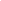              Ugdymo organizavimo valdymui veikia mokytojų metodinės grupės, bendriesiems ugdymo klausimams spręsti veikia mokyklos taryba. Vidinei informacijai gauti darbuotojai naudojasi sistemomis: TAMO dienynu, nuotolinio mokymosi platforma Moodle, DVS kontora, „Offise 365“,  mokyklos el. paštu.Vidaus darbo kontrolės sistema.            Darbuotojai dirba pagal mokyklos direktoriaus patvirtintus pareigybių aprašus, darbo tvarkos taisykles, mokyklos nuostatus bei darbo planus. Vidaus darbo kontrolė organizuojama pagal kuruojamas veiklos sritis, darbo individualius planus, vykdoma pagal metinį veiklos planą. Mokytojai stebi kolegų pamokas, aptaria jas individualiai ir metodinėse grupėse, dalijasi gerąja patirtimi. Vidaus darbo kontrolės rezultatai aptariami dalykų grupėse, mokytojų tarybos, administracijos pasitarimuose. Metų pabaigoje rengiamos vadovo, mokyklos tarybos, grupių, specialistų veiklos ataskaitos. Apibendrintą informaciją, išvadas ir pasiūlymus veiklai tobulinti pateikia vidaus įsivertinimo grupė. 2023 metais buvo atnaujintos Darbo tvarkos taisyklės, mokyklos ir skyrių nuostatai.SSGG ANALIZĖS SUVESTINĖ Mokslo metaiKlasių skaičiusIš viso mokinių mokyklojeMokinių skaičiusMokinių skaičiusMokslo metaiKlasių skaičiusIš viso mokinių mokyklojeSuaugusiųjų 9(I)-12(IV) klasėsePravieniškių skyriuose 3–4, 7–12(IV) klasėse2021-2022 m.m.24416713452022-2023 m.m.24434773572023-2024 m.m.2542977352Vertinimo kriterijaus kodasVertinimo kriterijaus pavadinimasMato vienetaiPlanuota reikšmėFaktinė reikšmėR01-01Mokiniai, baigę/ įgiję išsilavinimą atitinkamos pakopos programas.proc.6454,9P01-01-01Įgijusių pradinį išsilavinimą dalis.proc.8075P01-01-02Įgijusių pagrindinį išsilavinimą dalis.proc.5953,9P01-01-03Įgijusių vidurinį išsilavinimą dalis.proc.3735,7P01-01-04Pasirinkusių ir laikiusių  brandos egzaminus mokinių dalis.proc.5352,9P01-01-05Gerąja patirtimi besidalijančių mokytojų skaičius.vnt.35P01-01-06Mokytojų, savo darbe naudojančių EDUKA arba Reflectus, skaičius. vnt.1010P01-01-07Mokytojų, dirbančių pagal atnaujintas Bendrąsias programas, dalis.vnt.1027P01-02-01Pedagoginių darbuotojų dalykinių ir pedagoginių kompetencijų tobulintų dienų skaičius.vnt.515P01-02-02Nepedagoginių darbuotojų įgūdžių ir kompetencijų tobulintų dienų skaičius.vnt.12R02-01 Higienos normų reikalavimų vykdymas, jaukios mokymosi aplinkos kūrimas.proc.8080P02-01-01Atnaujintos mokyklos ugdymo(si) aplinkos.vnt.23P02-01-02Įsigytų skaitmeninių programų, licencijų skaičius.vnt.33P02-02-01Labai gerai ir gerai mokyklos mikroklimatą vertinančių mokytojų  ir mokinių procentas.proc.9094Institucijos strateginiai tikslai ir efekto kriterijai.Institucijos strateginiai tikslai ir efekto kriterijai.Institucijos strateginiai tikslai ir efekto kriterijai.Institucijos strateginiai tikslai ir efekto kriterijai.Institucijos strateginiai tikslai ir efekto kriterijai.Institucijos strateginiai tikslai ir efekto kriterijai.KodasKodasStrateginio tikslo pavadinimas.Strateginio tikslo pavadinimas.Strateginio tikslo pavadinimas.Strateginio tikslo pavadinimas.01011. Sudaryti sąlygas įvairaus amžiaus žmonių grupėms mokytis visą gyvenimą, padėti pasirengti sėkmingai integruotis  į visuomenę, tikslingai organizuojant mokyklos veiklą ir užtikrinant efektyvų jos valdymą, telkiant bendruomenę sprendžiant aktualius ugdymo klausimus, numatant,  kaip bus įgyvendinti mokymo ir ugdymo veiklai keliami reikalavimai.1. Sudaryti sąlygas įvairaus amžiaus žmonių grupėms mokytis visą gyvenimą, padėti pasirengti sėkmingai integruotis  į visuomenę, tikslingai organizuojant mokyklos veiklą ir užtikrinant efektyvų jos valdymą, telkiant bendruomenę sprendžiant aktualius ugdymo klausimus, numatant,  kaip bus įgyvendinti mokymo ir ugdymo veiklai keliami reikalavimai.1. Sudaryti sąlygas įvairaus amžiaus žmonių grupėms mokytis visą gyvenimą, padėti pasirengti sėkmingai integruotis  į visuomenę, tikslingai organizuojant mokyklos veiklą ir užtikrinant efektyvų jos valdymą, telkiant bendruomenę sprendžiant aktualius ugdymo klausimus, numatant,  kaip bus įgyvendinti mokymo ir ugdymo veiklai keliami reikalavimai.1. Sudaryti sąlygas įvairaus amžiaus žmonių grupėms mokytis visą gyvenimą, padėti pasirengti sėkmingai integruotis  į visuomenę, tikslingai organizuojant mokyklos veiklą ir užtikrinant efektyvų jos valdymą, telkiant bendruomenę sprendžiant aktualius ugdymo klausimus, numatant,  kaip bus įgyvendinti mokymo ir ugdymo veiklai keliami reikalavimai.Strateginio tikslo aprašymas: Mokykla vadovaujasi Lietuvos higienos normomis, Kaišiadorių rajono savavaldybės strateginiu veiklos planu, Lietuvos Respublikos švietimo ir  mokslo ministro įsakymu patvirtintais Pagrindinio ir vidurinio programos bendraisiais ugdymo planais, tvirtina ir įgyvendina mokyklos patvirtintą ugdymo planą siekdama didinti mokymosi motyvaciją, mokymosi prieinamumą įvairių poreikių bei įvairiomis aplinkybėmis besimokantiems mokiniams, sudarydama sąlygas mokiniams tenkinti saviraiškos poreikius. Strateginio tikslo aprašymas: Mokykla vadovaujasi Lietuvos higienos normomis, Kaišiadorių rajono savavaldybės strateginiu veiklos planu, Lietuvos Respublikos švietimo ir  mokslo ministro įsakymu patvirtintais Pagrindinio ir vidurinio programos bendraisiais ugdymo planais, tvirtina ir įgyvendina mokyklos patvirtintą ugdymo planą siekdama didinti mokymosi motyvaciją, mokymosi prieinamumą įvairių poreikių bei įvairiomis aplinkybėmis besimokantiems mokiniams, sudarydama sąlygas mokiniams tenkinti saviraiškos poreikius. Strateginio tikslo aprašymas: Mokykla vadovaujasi Lietuvos higienos normomis, Kaišiadorių rajono savavaldybės strateginiu veiklos planu, Lietuvos Respublikos švietimo ir  mokslo ministro įsakymu patvirtintais Pagrindinio ir vidurinio programos bendraisiais ugdymo planais, tvirtina ir įgyvendina mokyklos patvirtintą ugdymo planą siekdama didinti mokymosi motyvaciją, mokymosi prieinamumą įvairių poreikių bei įvairiomis aplinkybėmis besimokantiems mokiniams, sudarydama sąlygas mokiniams tenkinti saviraiškos poreikius. Strateginio tikslo aprašymas: Mokykla vadovaujasi Lietuvos higienos normomis, Kaišiadorių rajono savavaldybės strateginiu veiklos planu, Lietuvos Respublikos švietimo ir  mokslo ministro įsakymu patvirtintais Pagrindinio ir vidurinio programos bendraisiais ugdymo planais, tvirtina ir įgyvendina mokyklos patvirtintą ugdymo planą siekdama didinti mokymosi motyvaciją, mokymosi prieinamumą įvairių poreikių bei įvairiomis aplinkybėmis besimokantiems mokiniams, sudarydama sąlygas mokiniams tenkinti saviraiškos poreikius. Strateginio tikslo aprašymas: Mokykla vadovaujasi Lietuvos higienos normomis, Kaišiadorių rajono savavaldybės strateginiu veiklos planu, Lietuvos Respublikos švietimo ir  mokslo ministro įsakymu patvirtintais Pagrindinio ir vidurinio programos bendraisiais ugdymo planais, tvirtina ir įgyvendina mokyklos patvirtintą ugdymo planą siekdama didinti mokymosi motyvaciją, mokymosi prieinamumą įvairių poreikių bei įvairiomis aplinkybėmis besimokantiems mokiniams, sudarydama sąlygas mokiniams tenkinti saviraiškos poreikius. Strateginio tikslo aprašymas: Mokykla vadovaujasi Lietuvos higienos normomis, Kaišiadorių rajono savavaldybės strateginiu veiklos planu, Lietuvos Respublikos švietimo ir  mokslo ministro įsakymu patvirtintais Pagrindinio ir vidurinio programos bendraisiais ugdymo planais, tvirtina ir įgyvendina mokyklos patvirtintą ugdymo planą siekdama didinti mokymosi motyvaciją, mokymosi prieinamumą įvairių poreikių bei įvairiomis aplinkybėmis besimokantiems mokiniams, sudarydama sąlygas mokiniams tenkinti saviraiškos poreikius. Įgyvendinant šį strateginį tikslą vykdomos programos:Ugdymo turinio programos įgyvendinimas  (01) Ugdymo aplinkos programos įgyvendinimas (02)Įgyvendinant šį strateginį tikslą vykdomos programos:Ugdymo turinio programos įgyvendinimas  (01) Ugdymo aplinkos programos įgyvendinimas (02)Įgyvendinant šį strateginį tikslą vykdomos programos:Ugdymo turinio programos įgyvendinimas  (01) Ugdymo aplinkos programos įgyvendinimas (02)Įgyvendinant šį strateginį tikslą vykdomos programos:Ugdymo turinio programos įgyvendinimas  (01) Ugdymo aplinkos programos įgyvendinimas (02)Įgyvendinant šį strateginį tikslą vykdomos programos:Ugdymo turinio programos įgyvendinimas  (01) Ugdymo aplinkos programos įgyvendinimas (02)Įgyvendinant šį strateginį tikslą vykdomos programos:Ugdymo turinio programos įgyvendinimas  (01) Ugdymo aplinkos programos įgyvendinimas (02)Vertinimo kriterijaus kodasEfekto vertinimo kriterijaus pavadinimasEfekto vertinimo kriterijaus pavadinimas2024-ųjų metų2025-ųjų metų2026-ųjų metųE-01-01Gavusių brandos atestatą mokinių skaičius procentaisGavusių brandos atestatą mokinių skaičius procentais303235E-01-02Gavusių pagrindinio išsilavinimo pažymėjimą asmenų skaičiaus procentasGavusių pagrindinio išsilavinimo pažymėjimą asmenų skaičiaus procentas505152Programos pavadinimasŠvietimo programa                        Kodas          02Švietimo programa                        Kodas          02Švietimo programa                        Kodas          02Švietimo programa                        Kodas          02Ugdymo turinio programos įgyvendinimas  (01)Ugdymo turinio programos įgyvendinimas  (01)Ugdymo turinio programos įgyvendinimas  (01)Ugdymo turinio programos įgyvendinimas  (01)Ugdymo turinio programos įgyvendinimas  (01)Biudžetiniai metai2024 m.2024 m.2024 m.2024 m.VykdytojaiKaišiadorių suaugusiųjų mokyklos bendruomenėKaišiadorių suaugusiųjų mokyklos bendruomenėKaišiadorių suaugusiųjų mokyklos bendruomenėKaišiadorių suaugusiųjų mokyklos bendruomenėPareigybių skaičiusPedagoginių normų skaičius – 36,67Pedagoginių normų skaičius – 36,67Pedagoginių normų skaičius – 36,67Pedagoginių normų skaičius – 36,67Programos koordinatorius  Direktoriaus pavaduotoja ugdymui Stasė Kacevičienė,Pravieniškių skyrių vedėjas Rimantas Rušas  Direktoriaus pavaduotoja ugdymui Stasė Kacevičienė,Pravieniškių skyrių vedėjas Rimantas Rušas  Direktoriaus pavaduotoja ugdymui Stasė Kacevičienė,Pravieniškių skyrių vedėjas Rimantas Rušas  Direktoriaus pavaduotoja ugdymui Stasė Kacevičienė,Pravieniškių skyrių vedėjas Rimantas RušasProgramaTęstinėTęstinėTęstinėTęstinėProgramos tikslo pavadinimasVisapusiškai tenkinti individualius mokinių ugdymosi poreikius, siekti mokymosi pažangos ir geresnių veiklos rezultatų, dirbant komandoje  užtikrinti veiksmingą kompetencijomis grįstą  atnaujinto ugdymo turinio diegimą.Visapusiškai tenkinti individualius mokinių ugdymosi poreikius, siekti mokymosi pažangos ir geresnių veiklos rezultatų, dirbant komandoje  užtikrinti veiksmingą kompetencijomis grįstą  atnaujinto ugdymo turinio diegimą.Visapusiškai tenkinti individualius mokinių ugdymosi poreikius, siekti mokymosi pažangos ir geresnių veiklos rezultatų, dirbant komandoje  užtikrinti veiksmingą kompetencijomis grįstą  atnaujinto ugdymo turinio diegimą.Visapusiškai tenkinti individualius mokinių ugdymosi poreikius, siekti mokymosi pažangos ir geresnių veiklos rezultatų, dirbant komandoje  užtikrinti veiksmingą kompetencijomis grįstą  atnaujinto ugdymo turinio diegimą.Tikslo įgyvendinimo aprašymas.Mokykla vadovaujasi Lietuvos Respublikos švietimo, mokslo ir sporto ministro įsakymu patvirtintais  pradinio, pagrindinio ir vidurinio ugdymo planais parengia, tvirtina ir įgyvendina mokyklos ugdymo planą, metinį veiklos planą.Mokykla vadovaujasi Lietuvos Respublikos švietimo, mokslo ir sporto ministro įsakymu patvirtintais  pradinio, pagrindinio ir vidurinio ugdymo planais parengia, tvirtina ir įgyvendina mokyklos ugdymo planą, metinį veiklos planą.Mokykla vadovaujasi Lietuvos Respublikos švietimo, mokslo ir sporto ministro įsakymu patvirtintais  pradinio, pagrindinio ir vidurinio ugdymo planais parengia, tvirtina ir įgyvendina mokyklos ugdymo planą, metinį veiklos planą.Mokykla vadovaujasi Lietuvos Respublikos švietimo, mokslo ir sporto ministro įsakymu patvirtintais  pradinio, pagrindinio ir vidurinio ugdymo planais parengia, tvirtina ir įgyvendina mokyklos ugdymo planą, metinį veiklos planą.Rezultato kriterijai: R01-01 Egzaminuose dalyvavusių ir išlaikiusių brandos egzaminus asmenų procentinė dalis. (proc.). R01-02 Dalyvavusių ir išlaikiusių pagrindinio ugdymo pasiekimų patikrinimą (PUPP) ir gavusių pagrindinio išsilavinimo pažymėjimą asmenų dalis. (proc.)Uždavinys:01.01.Sudaryti sąlygas suaugusiesiems gauti kokybišką išsilavinimą maksimaliai išnaudojant ugdymo plano teikiamas galimybes.Produkto kriterijai:P01-01-01 Ugdymo plano įgyvendinimo išlaidos tenkančios vienam mokiniui (eur.).P01-01-02 Tarpiniuose patikrinimuose dalyvavusių mokinių dalis (proc).P01-01-03 Konsultacinių valandų, skirtų mokinių ugdymo poreikiams tenkinti, egzaminams ir pagrindinio ugdymo pasiekimų patikrinimui pasiruošti, skaičius (vnt).Priemonės:Užtikrinti kokybišką mokyklos ugdymo plano įgyvendinimą.  01-01-02 Taikyti mokinių pažangos ir pasiekimų vertinimo ir įsivertinimo sistemą siekiant padėti mokiniui save pažinti, mokytis ir resocializuotis visuomenėje.01-01-03 Organizuoti STEAM renginius mokykloje.01-01-04 Didinti neformaliojo švietimo programų pasiūlą.01-01-05 Teikti savalaikę ir tikslingą individualią švietimo pagalbą stiprinant mokinių mokymosi motyvaciją, gerinant pažangumo rodiklius, emocinio saugumo užtikrinimą.01-01-06 Pagalba mokiniams tobulinant karjeros pasirinkimo galimybes.01.02. Uždavinys. Sudaryti sąlygas visiems darbuotojas tobulinti savo kompetencijas, kelti kvalifikaciją.Produkto kriterijai:P01-02-01 Kvalifikacijos tobulinimui vienam pedagoginiam darbuotojui tenkančių dienų skaičius pokytis per metus, lyginant su 2023 metais. (vnt.).P01-02-02 Nepedagoginių darbuotojų įgūdžių ir kompetencijų tobulintų dienų skaičiaus pokytis per metus, lyginant su 2023 metais. (vnt.).Priemonės:01-02-01 STEAM dalykų mokytojų kompetencijos tobulinimas.01-02-02 Organizuoti ir finansuoti darbuotojų kvalifikacijos tobulinimą, atsižvelgiant į mokytojo dalykininko ir mokyklos tikslus, ne mažiau kaip 5 dienos per metus.01-02-03 Tobulinti aptarnaujančio personalo kvalifikaciją civilinės saugos, viešųjų pirkimų, dokumentų rengimo ir archyvavimo srityse. 01-02-04 Kelti mokytojų kvalifikaciją dalyvaujant Erasmus+ mobilumo projektuose suaugusiems.	  Rezultato kriterijai: R01-01 Egzaminuose dalyvavusių ir išlaikiusių brandos egzaminus asmenų procentinė dalis. (proc.). R01-02 Dalyvavusių ir išlaikiusių pagrindinio ugdymo pasiekimų patikrinimą (PUPP) ir gavusių pagrindinio išsilavinimo pažymėjimą asmenų dalis. (proc.)Uždavinys:01.01.Sudaryti sąlygas suaugusiesiems gauti kokybišką išsilavinimą maksimaliai išnaudojant ugdymo plano teikiamas galimybes.Produkto kriterijai:P01-01-01 Ugdymo plano įgyvendinimo išlaidos tenkančios vienam mokiniui (eur.).P01-01-02 Tarpiniuose patikrinimuose dalyvavusių mokinių dalis (proc).P01-01-03 Konsultacinių valandų, skirtų mokinių ugdymo poreikiams tenkinti, egzaminams ir pagrindinio ugdymo pasiekimų patikrinimui pasiruošti, skaičius (vnt).Priemonės:Užtikrinti kokybišką mokyklos ugdymo plano įgyvendinimą.  01-01-02 Taikyti mokinių pažangos ir pasiekimų vertinimo ir įsivertinimo sistemą siekiant padėti mokiniui save pažinti, mokytis ir resocializuotis visuomenėje.01-01-03 Organizuoti STEAM renginius mokykloje.01-01-04 Didinti neformaliojo švietimo programų pasiūlą.01-01-05 Teikti savalaikę ir tikslingą individualią švietimo pagalbą stiprinant mokinių mokymosi motyvaciją, gerinant pažangumo rodiklius, emocinio saugumo užtikrinimą.01-01-06 Pagalba mokiniams tobulinant karjeros pasirinkimo galimybes.01.02. Uždavinys. Sudaryti sąlygas visiems darbuotojas tobulinti savo kompetencijas, kelti kvalifikaciją.Produkto kriterijai:P01-02-01 Kvalifikacijos tobulinimui vienam pedagoginiam darbuotojui tenkančių dienų skaičius pokytis per metus, lyginant su 2023 metais. (vnt.).P01-02-02 Nepedagoginių darbuotojų įgūdžių ir kompetencijų tobulintų dienų skaičiaus pokytis per metus, lyginant su 2023 metais. (vnt.).Priemonės:01-02-01 STEAM dalykų mokytojų kompetencijos tobulinimas.01-02-02 Organizuoti ir finansuoti darbuotojų kvalifikacijos tobulinimą, atsižvelgiant į mokytojo dalykininko ir mokyklos tikslus, ne mažiau kaip 5 dienos per metus.01-02-03 Tobulinti aptarnaujančio personalo kvalifikaciją civilinės saugos, viešųjų pirkimų, dokumentų rengimo ir archyvavimo srityse. 01-02-04 Kelti mokytojų kvalifikaciją dalyvaujant Erasmus+ mobilumo projektuose suaugusiems.	  Rezultato kriterijai: R01-01 Egzaminuose dalyvavusių ir išlaikiusių brandos egzaminus asmenų procentinė dalis. (proc.). R01-02 Dalyvavusių ir išlaikiusių pagrindinio ugdymo pasiekimų patikrinimą (PUPP) ir gavusių pagrindinio išsilavinimo pažymėjimą asmenų dalis. (proc.)Uždavinys:01.01.Sudaryti sąlygas suaugusiesiems gauti kokybišką išsilavinimą maksimaliai išnaudojant ugdymo plano teikiamas galimybes.Produkto kriterijai:P01-01-01 Ugdymo plano įgyvendinimo išlaidos tenkančios vienam mokiniui (eur.).P01-01-02 Tarpiniuose patikrinimuose dalyvavusių mokinių dalis (proc).P01-01-03 Konsultacinių valandų, skirtų mokinių ugdymo poreikiams tenkinti, egzaminams ir pagrindinio ugdymo pasiekimų patikrinimui pasiruošti, skaičius (vnt).Priemonės:Užtikrinti kokybišką mokyklos ugdymo plano įgyvendinimą.  01-01-02 Taikyti mokinių pažangos ir pasiekimų vertinimo ir įsivertinimo sistemą siekiant padėti mokiniui save pažinti, mokytis ir resocializuotis visuomenėje.01-01-03 Organizuoti STEAM renginius mokykloje.01-01-04 Didinti neformaliojo švietimo programų pasiūlą.01-01-05 Teikti savalaikę ir tikslingą individualią švietimo pagalbą stiprinant mokinių mokymosi motyvaciją, gerinant pažangumo rodiklius, emocinio saugumo užtikrinimą.01-01-06 Pagalba mokiniams tobulinant karjeros pasirinkimo galimybes.01.02. Uždavinys. Sudaryti sąlygas visiems darbuotojas tobulinti savo kompetencijas, kelti kvalifikaciją.Produkto kriterijai:P01-02-01 Kvalifikacijos tobulinimui vienam pedagoginiam darbuotojui tenkančių dienų skaičius pokytis per metus, lyginant su 2023 metais. (vnt.).P01-02-02 Nepedagoginių darbuotojų įgūdžių ir kompetencijų tobulintų dienų skaičiaus pokytis per metus, lyginant su 2023 metais. (vnt.).Priemonės:01-02-01 STEAM dalykų mokytojų kompetencijos tobulinimas.01-02-02 Organizuoti ir finansuoti darbuotojų kvalifikacijos tobulinimą, atsižvelgiant į mokytojo dalykininko ir mokyklos tikslus, ne mažiau kaip 5 dienos per metus.01-02-03 Tobulinti aptarnaujančio personalo kvalifikaciją civilinės saugos, viešųjų pirkimų, dokumentų rengimo ir archyvavimo srityse. 01-02-04 Kelti mokytojų kvalifikaciją dalyvaujant Erasmus+ mobilumo projektuose suaugusiems.	  Rezultato kriterijai: R01-01 Egzaminuose dalyvavusių ir išlaikiusių brandos egzaminus asmenų procentinė dalis. (proc.). R01-02 Dalyvavusių ir išlaikiusių pagrindinio ugdymo pasiekimų patikrinimą (PUPP) ir gavusių pagrindinio išsilavinimo pažymėjimą asmenų dalis. (proc.)Uždavinys:01.01.Sudaryti sąlygas suaugusiesiems gauti kokybišką išsilavinimą maksimaliai išnaudojant ugdymo plano teikiamas galimybes.Produkto kriterijai:P01-01-01 Ugdymo plano įgyvendinimo išlaidos tenkančios vienam mokiniui (eur.).P01-01-02 Tarpiniuose patikrinimuose dalyvavusių mokinių dalis (proc).P01-01-03 Konsultacinių valandų, skirtų mokinių ugdymo poreikiams tenkinti, egzaminams ir pagrindinio ugdymo pasiekimų patikrinimui pasiruošti, skaičius (vnt).Priemonės:Užtikrinti kokybišką mokyklos ugdymo plano įgyvendinimą.  01-01-02 Taikyti mokinių pažangos ir pasiekimų vertinimo ir įsivertinimo sistemą siekiant padėti mokiniui save pažinti, mokytis ir resocializuotis visuomenėje.01-01-03 Organizuoti STEAM renginius mokykloje.01-01-04 Didinti neformaliojo švietimo programų pasiūlą.01-01-05 Teikti savalaikę ir tikslingą individualią švietimo pagalbą stiprinant mokinių mokymosi motyvaciją, gerinant pažangumo rodiklius, emocinio saugumo užtikrinimą.01-01-06 Pagalba mokiniams tobulinant karjeros pasirinkimo galimybes.01.02. Uždavinys. Sudaryti sąlygas visiems darbuotojas tobulinti savo kompetencijas, kelti kvalifikaciją.Produkto kriterijai:P01-02-01 Kvalifikacijos tobulinimui vienam pedagoginiam darbuotojui tenkančių dienų skaičius pokytis per metus, lyginant su 2023 metais. (vnt.).P01-02-02 Nepedagoginių darbuotojų įgūdžių ir kompetencijų tobulintų dienų skaičiaus pokytis per metus, lyginant su 2023 metais. (vnt.).Priemonės:01-02-01 STEAM dalykų mokytojų kompetencijos tobulinimas.01-02-02 Organizuoti ir finansuoti darbuotojų kvalifikacijos tobulinimą, atsižvelgiant į mokytojo dalykininko ir mokyklos tikslus, ne mažiau kaip 5 dienos per metus.01-02-03 Tobulinti aptarnaujančio personalo kvalifikaciją civilinės saugos, viešųjų pirkimų, dokumentų rengimo ir archyvavimo srityse. 01-02-04 Kelti mokytojų kvalifikaciją dalyvaujant Erasmus+ mobilumo projektuose suaugusiems.	  Rezultato kriterijai: R01-01 Egzaminuose dalyvavusių ir išlaikiusių brandos egzaminus asmenų procentinė dalis. (proc.). R01-02 Dalyvavusių ir išlaikiusių pagrindinio ugdymo pasiekimų patikrinimą (PUPP) ir gavusių pagrindinio išsilavinimo pažymėjimą asmenų dalis. (proc.)Uždavinys:01.01.Sudaryti sąlygas suaugusiesiems gauti kokybišką išsilavinimą maksimaliai išnaudojant ugdymo plano teikiamas galimybes.Produkto kriterijai:P01-01-01 Ugdymo plano įgyvendinimo išlaidos tenkančios vienam mokiniui (eur.).P01-01-02 Tarpiniuose patikrinimuose dalyvavusių mokinių dalis (proc).P01-01-03 Konsultacinių valandų, skirtų mokinių ugdymo poreikiams tenkinti, egzaminams ir pagrindinio ugdymo pasiekimų patikrinimui pasiruošti, skaičius (vnt).Priemonės:Užtikrinti kokybišką mokyklos ugdymo plano įgyvendinimą.  01-01-02 Taikyti mokinių pažangos ir pasiekimų vertinimo ir įsivertinimo sistemą siekiant padėti mokiniui save pažinti, mokytis ir resocializuotis visuomenėje.01-01-03 Organizuoti STEAM renginius mokykloje.01-01-04 Didinti neformaliojo švietimo programų pasiūlą.01-01-05 Teikti savalaikę ir tikslingą individualią švietimo pagalbą stiprinant mokinių mokymosi motyvaciją, gerinant pažangumo rodiklius, emocinio saugumo užtikrinimą.01-01-06 Pagalba mokiniams tobulinant karjeros pasirinkimo galimybes.01.02. Uždavinys. Sudaryti sąlygas visiems darbuotojas tobulinti savo kompetencijas, kelti kvalifikaciją.Produkto kriterijai:P01-02-01 Kvalifikacijos tobulinimui vienam pedagoginiam darbuotojui tenkančių dienų skaičius pokytis per metus, lyginant su 2023 metais. (vnt.).P01-02-02 Nepedagoginių darbuotojų įgūdžių ir kompetencijų tobulintų dienų skaičiaus pokytis per metus, lyginant su 2023 metais. (vnt.).Priemonės:01-02-01 STEAM dalykų mokytojų kompetencijos tobulinimas.01-02-02 Organizuoti ir finansuoti darbuotojų kvalifikacijos tobulinimą, atsižvelgiant į mokytojo dalykininko ir mokyklos tikslus, ne mažiau kaip 5 dienos per metus.01-02-03 Tobulinti aptarnaujančio personalo kvalifikaciją civilinės saugos, viešųjų pirkimų, dokumentų rengimo ir archyvavimo srityse. 01-02-04 Kelti mokytojų kvalifikaciją dalyvaujant Erasmus+ mobilumo projektuose suaugusiems.	  Programos pavadinimasProgramos pavadinimasŠvietimo programaKodas02Ugdymo aplinkos programos įgyvendinimas  (02)Ugdymo aplinkos programos įgyvendinimas  (02)Ugdymo aplinkos programos įgyvendinimas  (02)Ugdymo aplinkos programos įgyvendinimas  (02)Ugdymo aplinkos programos įgyvendinimas  (02)Biudžetiniai metaiBiudžetiniai metai2024 m.2024 m.2024 m.VykdytojasVykdytojasKaišiadorių suaugusiųjų mokyklos darbuotojaiKaišiadorių suaugusiųjų mokyklos darbuotojaiKaišiadorių suaugusiųjų mokyklos darbuotojaiPareigybių skaičiusPareigybių skaičius4 personalo darbuotojai4 personalo darbuotojai4 personalo darbuotojaiProgramos koordinatoriusProgramos koordinatoriusDirektoriaus pavaduotoja ūkio ir bendriesiems reikalamsInga ButkevičienėDirektoriaus pavaduotoja ūkio ir bendriesiems reikalamsInga ButkevičienėDirektoriaus pavaduotoja ūkio ir bendriesiems reikalamsInga ButkevičienėProgramaProgramaTęstinėTęstinėTęstinėProgramos parengimo argumentaiProgramos parengimo argumentaiPrograma siekiama pagerinti švietimo kokybę, sudaryti suaugusiems mokiniams ir mokytojams palankesnes, saugesnes, sveikesnes ugdymo(si) sąlygas, kurios atitinka Bendrojo lavinimo mokyklos higienos normų ir taisyklių reikalavimus ir užtikrina socialinę – emocinę gerovę. Siekiama užtikrinti racionalų mokyklos funkcionavimą, programoje numatytos priemonės siejamos su sveikos ir saugios aplinkos kūrimu mokykloje ir jos skyriuose.Programa siekiama pagerinti švietimo kokybę, sudaryti suaugusiems mokiniams ir mokytojams palankesnes, saugesnes, sveikesnes ugdymo(si) sąlygas, kurios atitinka Bendrojo lavinimo mokyklos higienos normų ir taisyklių reikalavimus ir užtikrina socialinę – emocinę gerovę. Siekiama užtikrinti racionalų mokyklos funkcionavimą, programoje numatytos priemonės siejamos su sveikos ir saugios aplinkos kūrimu mokykloje ir jos skyriuose.Programa siekiama pagerinti švietimo kokybę, sudaryti suaugusiems mokiniams ir mokytojams palankesnes, saugesnes, sveikesnes ugdymo(si) sąlygas, kurios atitinka Bendrojo lavinimo mokyklos higienos normų ir taisyklių reikalavimus ir užtikrina socialinę – emocinę gerovę. Siekiama užtikrinti racionalų mokyklos funkcionavimą, programoje numatytos priemonės siejamos su sveikos ir saugios aplinkos kūrimu mokykloje ir jos skyriuose.Programos tikslasProgramos tikslasKurti kokybišką, saugią, patrauklią ir inovatyvią higienos normų reikalavimus atitinkančią ugdymo aplinką.Kurti kokybišką, saugią, patrauklią ir inovatyvią higienos normų reikalavimus atitinkančią ugdymo aplinką.Kurti kokybišką, saugią, patrauklią ir inovatyvią higienos normų reikalavimus atitinkančią ugdymo aplinką.         Tikslo įgyvendinimo aprašymas: Saugios ir sveikos ugdymosi sąlygos būtinos siekiant tinkamai įgyvendinti valstybės švietimo politiką ir pagrindines jos nuostatas. Mokykloje ne tik svarbu užtikrinti higienos normas atitinkančią aplinką, bet ir atnaujinti esamas patalpas bei kurti naujas edukacines erdves. Tik tokiu atveju mokykla gebės tobulinti ugdymo procesą bei sistemingai gerinti mokyklos veiklos rezultatus. Skirtais asignavimais kuriamos ir atnaujinamos edukacinės erdvės.Rezultato kriterijus:R02-01 Atnaujintos ir sukurtos  mokyklos ugdymo erdvės  (eur.).Uždavinys:02.01 Palaikyti ir naujinti ugdymo erdves, užtikrinti higienos normų reikalavimus ir atnaujinti mokymo priemones.Produkto kriterijai:P02-01-01 Atnaujintos mokyklos ugdymo(si) aplinkos (eur.).P02-01-02 Įsigytų skaitmeninių priemonių, programų, licencijų lėšos (eur.).Priemonės:02-01-01 Įsigyti, apskaityti ir efektyviai naudoti materialines vertybes skirtas edukacinių aplinkų atnaujinimui ir kūrimui.02-01-02 Higienos normų reikalavimus atitinkančios kokybiškos ugdymo(si) aplinkos užtikrinimas.02-01-03 Efektyviai naudoti išteklius skirtus komunalinėms paslaugoms.02-01-04 Efektyviai naudoti išteklius skirtus kitoms paslaugoms.02-01-05 Įsigyti pirmosios pagalbos rinkinius ir juos papildyti. Visiems darbuotojams pasitikrinti sveikatą. 02-01-06 Sudaryti sąlygas visiems mokyklos darbuotojams ir mokiniams naudotis interneto ryšio priemonėmis mokykloje.02-01-07 Nupirkti  nešiojami kompiuteriai mokytojams.02-01-08 Modernizuoti STEAM kabinetus, aprūpinti įranga ir priemonėmis.         Tikslo įgyvendinimo aprašymas: Saugios ir sveikos ugdymosi sąlygos būtinos siekiant tinkamai įgyvendinti valstybės švietimo politiką ir pagrindines jos nuostatas. Mokykloje ne tik svarbu užtikrinti higienos normas atitinkančią aplinką, bet ir atnaujinti esamas patalpas bei kurti naujas edukacines erdves. Tik tokiu atveju mokykla gebės tobulinti ugdymo procesą bei sistemingai gerinti mokyklos veiklos rezultatus. Skirtais asignavimais kuriamos ir atnaujinamos edukacinės erdvės.Rezultato kriterijus:R02-01 Atnaujintos ir sukurtos  mokyklos ugdymo erdvės  (eur.).Uždavinys:02.01 Palaikyti ir naujinti ugdymo erdves, užtikrinti higienos normų reikalavimus ir atnaujinti mokymo priemones.Produkto kriterijai:P02-01-01 Atnaujintos mokyklos ugdymo(si) aplinkos (eur.).P02-01-02 Įsigytų skaitmeninių priemonių, programų, licencijų lėšos (eur.).Priemonės:02-01-01 Įsigyti, apskaityti ir efektyviai naudoti materialines vertybes skirtas edukacinių aplinkų atnaujinimui ir kūrimui.02-01-02 Higienos normų reikalavimus atitinkančios kokybiškos ugdymo(si) aplinkos užtikrinimas.02-01-03 Efektyviai naudoti išteklius skirtus komunalinėms paslaugoms.02-01-04 Efektyviai naudoti išteklius skirtus kitoms paslaugoms.02-01-05 Įsigyti pirmosios pagalbos rinkinius ir juos papildyti. Visiems darbuotojams pasitikrinti sveikatą. 02-01-06 Sudaryti sąlygas visiems mokyklos darbuotojams ir mokiniams naudotis interneto ryšio priemonėmis mokykloje.02-01-07 Nupirkti  nešiojami kompiuteriai mokytojams.02-01-08 Modernizuoti STEAM kabinetus, aprūpinti įranga ir priemonėmis.         Tikslo įgyvendinimo aprašymas: Saugios ir sveikos ugdymosi sąlygos būtinos siekiant tinkamai įgyvendinti valstybės švietimo politiką ir pagrindines jos nuostatas. Mokykloje ne tik svarbu užtikrinti higienos normas atitinkančią aplinką, bet ir atnaujinti esamas patalpas bei kurti naujas edukacines erdves. Tik tokiu atveju mokykla gebės tobulinti ugdymo procesą bei sistemingai gerinti mokyklos veiklos rezultatus. Skirtais asignavimais kuriamos ir atnaujinamos edukacinės erdvės.Rezultato kriterijus:R02-01 Atnaujintos ir sukurtos  mokyklos ugdymo erdvės  (eur.).Uždavinys:02.01 Palaikyti ir naujinti ugdymo erdves, užtikrinti higienos normų reikalavimus ir atnaujinti mokymo priemones.Produkto kriterijai:P02-01-01 Atnaujintos mokyklos ugdymo(si) aplinkos (eur.).P02-01-02 Įsigytų skaitmeninių priemonių, programų, licencijų lėšos (eur.).Priemonės:02-01-01 Įsigyti, apskaityti ir efektyviai naudoti materialines vertybes skirtas edukacinių aplinkų atnaujinimui ir kūrimui.02-01-02 Higienos normų reikalavimus atitinkančios kokybiškos ugdymo(si) aplinkos užtikrinimas.02-01-03 Efektyviai naudoti išteklius skirtus komunalinėms paslaugoms.02-01-04 Efektyviai naudoti išteklius skirtus kitoms paslaugoms.02-01-05 Įsigyti pirmosios pagalbos rinkinius ir juos papildyti. Visiems darbuotojams pasitikrinti sveikatą. 02-01-06 Sudaryti sąlygas visiems mokyklos darbuotojams ir mokiniams naudotis interneto ryšio priemonėmis mokykloje.02-01-07 Nupirkti  nešiojami kompiuteriai mokytojams.02-01-08 Modernizuoti STEAM kabinetus, aprūpinti įranga ir priemonėmis.         Tikslo įgyvendinimo aprašymas: Saugios ir sveikos ugdymosi sąlygos būtinos siekiant tinkamai įgyvendinti valstybės švietimo politiką ir pagrindines jos nuostatas. Mokykloje ne tik svarbu užtikrinti higienos normas atitinkančią aplinką, bet ir atnaujinti esamas patalpas bei kurti naujas edukacines erdves. Tik tokiu atveju mokykla gebės tobulinti ugdymo procesą bei sistemingai gerinti mokyklos veiklos rezultatus. Skirtais asignavimais kuriamos ir atnaujinamos edukacinės erdvės.Rezultato kriterijus:R02-01 Atnaujintos ir sukurtos  mokyklos ugdymo erdvės  (eur.).Uždavinys:02.01 Palaikyti ir naujinti ugdymo erdves, užtikrinti higienos normų reikalavimus ir atnaujinti mokymo priemones.Produkto kriterijai:P02-01-01 Atnaujintos mokyklos ugdymo(si) aplinkos (eur.).P02-01-02 Įsigytų skaitmeninių priemonių, programų, licencijų lėšos (eur.).Priemonės:02-01-01 Įsigyti, apskaityti ir efektyviai naudoti materialines vertybes skirtas edukacinių aplinkų atnaujinimui ir kūrimui.02-01-02 Higienos normų reikalavimus atitinkančios kokybiškos ugdymo(si) aplinkos užtikrinimas.02-01-03 Efektyviai naudoti išteklius skirtus komunalinėms paslaugoms.02-01-04 Efektyviai naudoti išteklius skirtus kitoms paslaugoms.02-01-05 Įsigyti pirmosios pagalbos rinkinius ir juos papildyti. Visiems darbuotojams pasitikrinti sveikatą. 02-01-06 Sudaryti sąlygas visiems mokyklos darbuotojams ir mokiniams naudotis interneto ryšio priemonėmis mokykloje.02-01-07 Nupirkti  nešiojami kompiuteriai mokytojams.02-01-08 Modernizuoti STEAM kabinetus, aprūpinti įranga ir priemonėmis.         Tikslo įgyvendinimo aprašymas: Saugios ir sveikos ugdymosi sąlygos būtinos siekiant tinkamai įgyvendinti valstybės švietimo politiką ir pagrindines jos nuostatas. Mokykloje ne tik svarbu užtikrinti higienos normas atitinkančią aplinką, bet ir atnaujinti esamas patalpas bei kurti naujas edukacines erdves. Tik tokiu atveju mokykla gebės tobulinti ugdymo procesą bei sistemingai gerinti mokyklos veiklos rezultatus. Skirtais asignavimais kuriamos ir atnaujinamos edukacinės erdvės.Rezultato kriterijus:R02-01 Atnaujintos ir sukurtos  mokyklos ugdymo erdvės  (eur.).Uždavinys:02.01 Palaikyti ir naujinti ugdymo erdves, užtikrinti higienos normų reikalavimus ir atnaujinti mokymo priemones.Produkto kriterijai:P02-01-01 Atnaujintos mokyklos ugdymo(si) aplinkos (eur.).P02-01-02 Įsigytų skaitmeninių priemonių, programų, licencijų lėšos (eur.).Priemonės:02-01-01 Įsigyti, apskaityti ir efektyviai naudoti materialines vertybes skirtas edukacinių aplinkų atnaujinimui ir kūrimui.02-01-02 Higienos normų reikalavimus atitinkančios kokybiškos ugdymo(si) aplinkos užtikrinimas.02-01-03 Efektyviai naudoti išteklius skirtus komunalinėms paslaugoms.02-01-04 Efektyviai naudoti išteklius skirtus kitoms paslaugoms.02-01-05 Įsigyti pirmosios pagalbos rinkinius ir juos papildyti. Visiems darbuotojams pasitikrinti sveikatą. 02-01-06 Sudaryti sąlygas visiems mokyklos darbuotojams ir mokiniams naudotis interneto ryšio priemonėmis mokykloje.02-01-07 Nupirkti  nešiojami kompiuteriai mokytojams.02-01-08 Modernizuoti STEAM kabinetus, aprūpinti įranga ir priemonėmis.Vertinimo kriterijaus kodasVertinimo kriterijus pavadinimasMato vienetai202420252026R01-01Egzaminuose dalyvavusių ir išlaikiusių brandos egzaminus asmenų procentinė dalis. proc.303235R01-02Dalyvavusių ir išlaikiusių pagrindinio ugdymo pasiekimų patikrinimą (PUPP) ir gavusių pagrindinio išsilavinimo pažymėjimą asmenų dalis. proc.505152P01-01-01Ugdymo plano įgyvendinimo išlaidos tenkančios vienam mokiniui.eur. 257025702570P01-01-02Tarpiniuose patikrinimuose dalyvavusių mokinių dalis.proc.100100100P01-01-03Konsultacinių valandų, skirtų mokinių ugdymo poreikiams tenkinti, egzaminams ir pagrindinio ugdymo pasiekimų patikrinimui pasiruošti, skaičius.vnt.160160160P01-02-01Kvalifikacijos tobulinimui vienam pedagoginiam darbuotojui tenkančių dienų skaičius pokytis per metus, lyginant su 2023 metais.vnt.567P01-02-02Nepedagoginių darbuotojų įgūdžių ir kompetencijų tobulintų dienų skaičiaus pokytis per metus, lyginant su 2023 metais. vnt.123R02-01Atnaujintos ir sukurtos  mokyklos ugdymo erdvės  (eur.).eur.353535P02-01-01Atnaujintos mokyklos ugdymo(si) aplinkos eur.1034P02-01-02Įsigytų skaitmeninių priemonių, programų, licencijų lėšos (eur.)eur.161616Rizikos veiksnysVeiksmų alternatyvaNepakankamas finansavimas, darbuotojų  per mažas reiklumas savo darbo kokybei.Ieškoti kitų (rėmėjų, projektų) finansavimo šaltinių.Nevykdyti plane numatytų su renovacija susijusių priemonių.Ieškoti veiksnių, motyvuojančių darbuotojus gerinti darbo kokybę.